ΚαΚαλημέρα!!!!Να θυμηθούμε λίγο τα τοπικά επιρρήματα που είχαμε μάθει στην 13η ενότητα;Κάνε την παρακάτω άσκηση και μετά θέλω να διαβάσεις για μια άλλη ομάδα τα χρονικά επιρρήματα που έπρεπε να μάθεις στην 14η ενότητα του βιβλίου της Γλώσσας.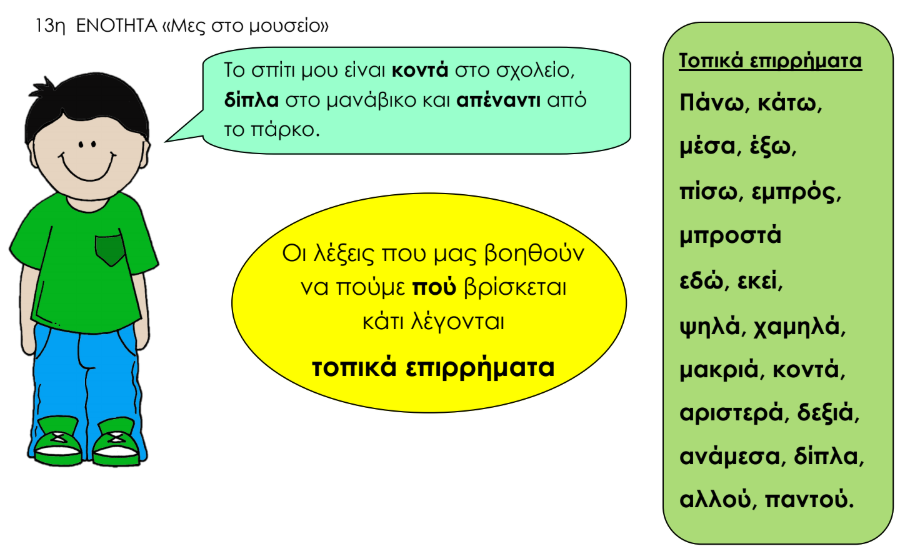 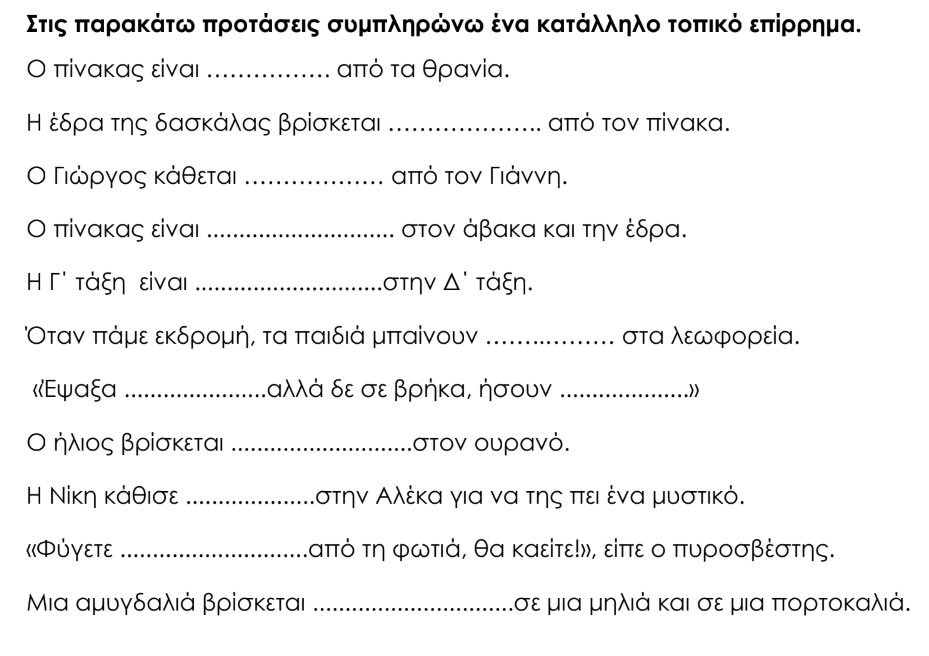 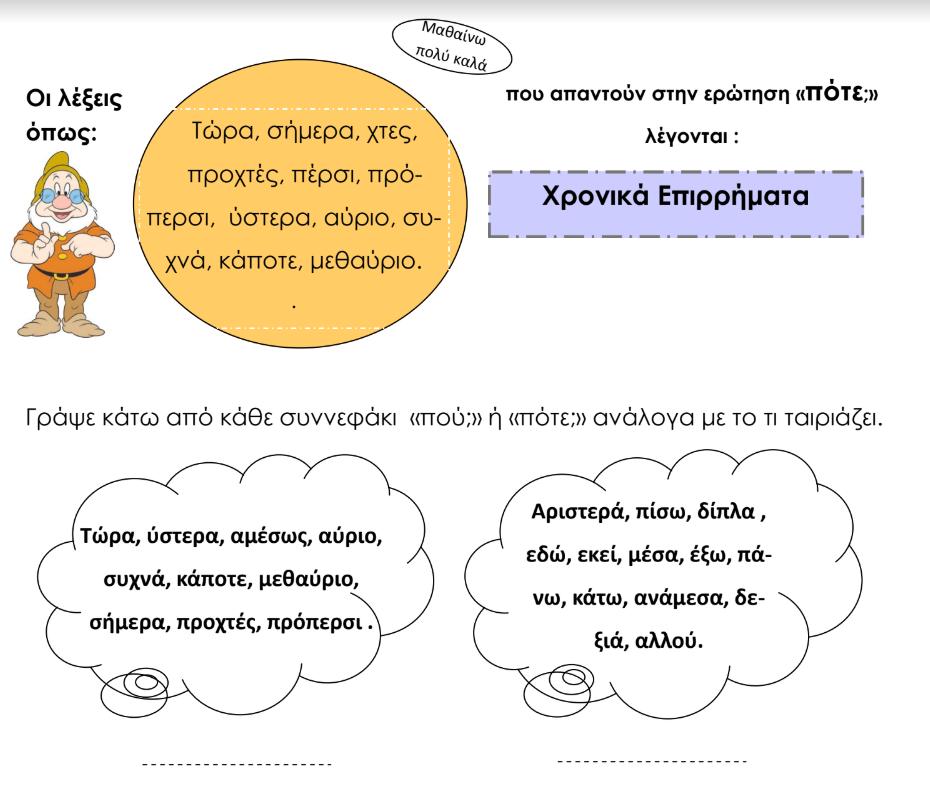 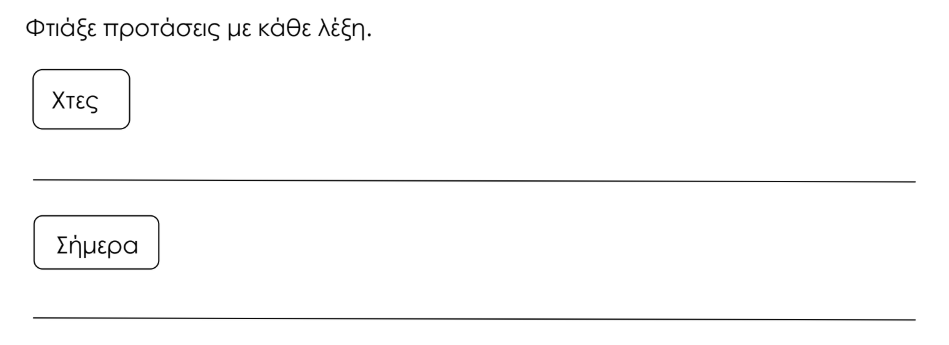 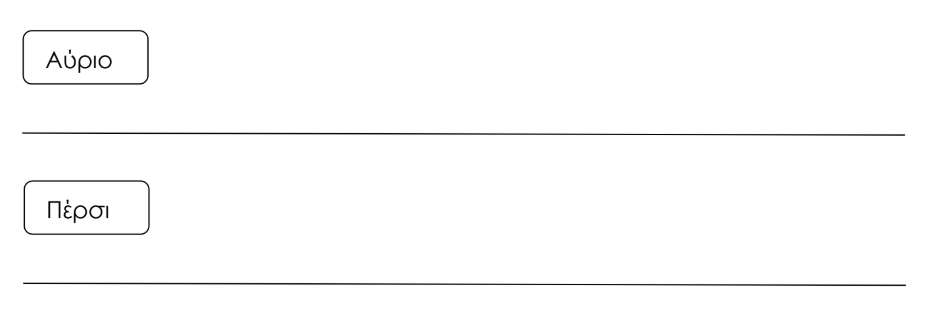 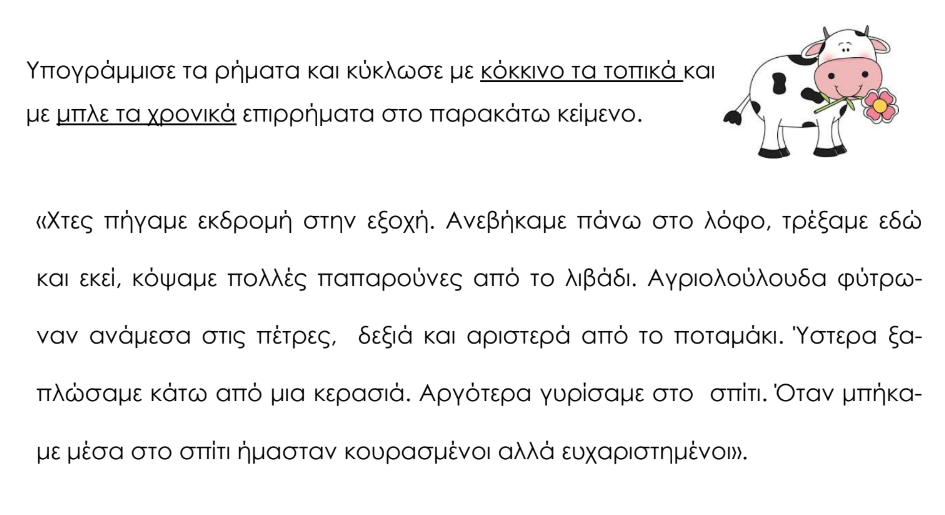 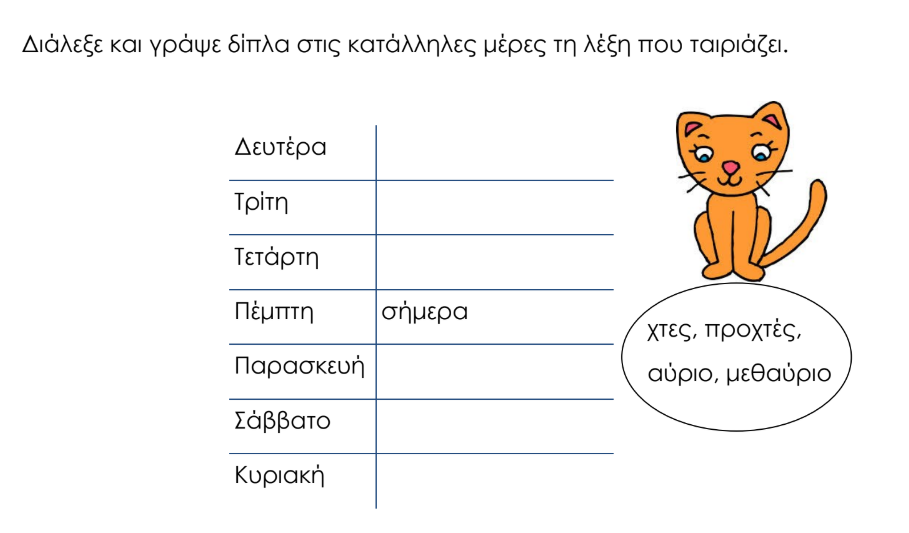 Καλό διάβασμα!!!!!! Και μην ξεχνάς , αύριο είναι Πρωτομαγιά  οπότε θα τα πούμε από Δευτέρα ξανά. Φιλιά πολλά!!!Κι ο κλήρος πέέέέεέεεέέέεφτειιιιιιι: